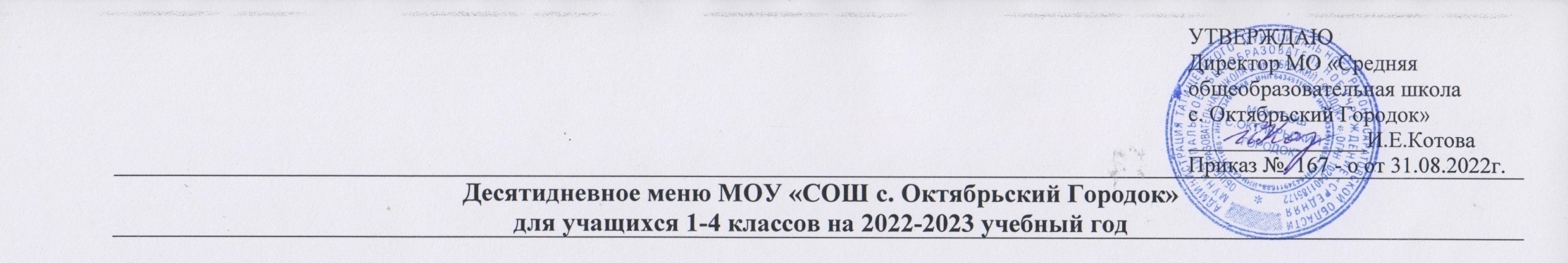 День 1День 1День 1День 1День 1День 1День 1День 1День 1День 1День 1День 1День 1День 1День 1День 1День 1№ВыходНаименование блюдБелкиЖирыЖирыУглеводыЭнергетическая ценностьМинеральные веществаМинеральные веществаМинеральные веществаМинеральные веществаМинеральные веществаВитаминыВитаминыВитаминыВитаминырецВыходНаименование блюдБелкиЖирыЖирыУглеводыЭнергетическая ценностьCаMgMgPFeABPPC40 1/60Нарезка из свежих огурцов0,706,106,101,9065.0018.0014.0014.0030.000,5000,030,033.50                             2051/140Макаронные изделия отварные с овощами6,804,704,7034.70208.0026.3023.9023.9078.201,6232.90,081,304.30290 1/80Гуляш из мяса кур24,459,449,440,9187.0025,01220,27220,2724,741,890,120,940,160,4451/200Компот из с/ф0.600.100.1020.1084.0020.1014.4014.4019.200.6900,0119.200,2013002 1/40Хлеб пшеничный3.040.320.3219.6993.763.208.258.2521.750.2500,020,200130021/40Хлеб ржаной2.640.480.4815.8478.2411.6029.2029.2040.000.800000.16ИтогИтогИтог38.2352.8252.82   93.13716.00104.30   310.02   310.02213.895.7533.021.0820.898.60День 2День 2День 2День 2День 2День 2День 2День 2День 2День 2День 2День 2День 2День 2День 2День 2День 2№ВыходНаименование блюдБелкиБелкиЖирыУглеводыЭнергетическая ценностьМинеральные веществаМинеральные веществаМинеральные веществаМинеральные веществаМинеральные веществаВитаминыВитаминыВитаминыВитаминырецВыходНаименование блюдБелкиБелкиЖирыУглеводыЭнергетическая ценностьCаMgMgPFeABPPC281/40Печенье3.003.004.0030.00166.8021.608.008.0036.000.800000821/250Борщ с мясом 1,78 1,785,14 11,24 101,56 44,3826,25 26,25  53,23 1,190 0,05 0,10  13,3921/200Чай с сахаром и  лимоном0.300.300.019.5059.257.905.005.009.100.87009.101.0013002 1/40Хлеб пшеничный3.043.040.3219.6993.763.208.258.2521.750.2500,020,200130021/40Хлеб ржаной2.642.640.4815.8478.2411.6029.2029.2040.000.800000.16ИтогИтогИтог10.7610.769.9886.23509.61   88.6876.7076.70160.083.9100.079.4014.55День 3День 3День 3День 3День 3День 3День 3День 3День 3День 3День 3День 3День 3День 3День 3День 3День 3№рецВыходНаименование блюдБелкиБелкиЖирыУглеводыЭнергетическая ценностьМинеральные веществаМинеральные веществаМинеральные веществаМинеральные веществаМинеральные веществаВитаминыВитаминыВитаминыВитамины№рецВыходНаименование блюдБелкиБелкиЖирыУглеводыЭнергетическая ценностьCаMgMgPFeABPPC3891/200Сок 1.001.00020.2084.8014.008.008.0014.002.8000.0004.00291/150/80Плов из отварной курицы21,1021,1023,8027.30304.0028,7037.4037.40115.701.5382.400,061,601.2051/200Компот из с/ф0.600.600.1020.1084.0020.1014.4014.4019.200.6900,0119.200,2013002 1/40Хлеб пшеничный3.043.040.3219.6993.763.208.258.2521.750.2500,020,200130021/40Хлеб ржаной2.642.640.4815.8478.2411.6029.2029.2040.000.800000.16ИтогИтогИтог28.3828.3824.70103.13644.8077.6097.2597.25210.656.0782.400.1121.005.56День 4День 4День 4День 4День 4День 4День 4День 4День 4День 4День 4День 4День 4День 4День 4День 4День 4№рецВыходНаименование блюдБелкиБелкиЖирыУглеводыЭнергетическая ценностьМинеральные веществаМинеральные веществаМинеральные веществаМинеральные веществаМинеральные веществаВитаминыВитаминыВитаминыВитамины№рецВыходНаименование блюдБелкиБелкиЖирыУглеводыЭнергетическая ценностьCаMgMgPFeABPPC201/150Рагу овощное с мясом кур16,4016,4020,4013,90372.0029.6041.5041.50147.402,7559.100,141,608,6021/200Чай с сахаром и  лимоном0.300.300.019.5059.257.905.005.009.100.87009.101.002420/15Хлеб пшеничный с сыром3,573,574,436,5087,10135,2013,5013,5096,750,4039,040,0300,11130021/40Хлеб ржаной2.642.640.4815.8478.2411.6029.2029.2040.000.800000.16ИтогИтогИтог22.3822.3820.8558.93 603.2552.3-83.9583.95218.254.6759.100.1610.909.76День 5День 5День 5День 5День 5День 5День 5День 5День 5День 5День 5День 5День 5День 5День 5День 5День 5№рецВыходНаименование блюдБелкиБелкиЖирыУглеводыЭнергетическая ценностьМинеральные веществаМинеральные веществаМинеральные веществаМинеральные веществаМинеральные веществаВитаминыВитаминыВитаминыВитамины№рецВыходНаименование блюдБелкиБелкиЖирыУглеводыЭнергетическая ценностьCаMgMgPFeABPPC331/250Суп гороховый с мясом птицы10.4010.4010.1065.80386.0086.0080.6080.60226.103.868.500.33021.802091/40Яйцо отварное5,105,104,600,3063.0000000000051/200Компот из с/ф0.600.600.1020.1084.0020.1014.4014.4019.200.6900,0119.200,2013002 1/40Хлеб пшеничный3.043.040.3219.6993.763.208.258.2521.750.2500,020,200130021/40Хлеб ржаной2.642.640.4815.8478.2411.6029.2029.2040.000.800000.16ИтогИтогИтог21.8021.8015.58120.93705.00120.90132.45132.45307.055.608.500.3319.4022.16День 6День 6День 6День 6День 6День 6День 6День 6День 6День 6День 6День 6День 6День 6День 6День 6День 6№ВыходНаименование блюдБелкиБелкиЖирыУглеводыЭнергетическая ценностьМинеральные веществаМинеральные веществаМинеральные веществаМинеральные веществаМинеральные веществаВитаминыВитаминыВитаминыВитаминырецВыходНаименование блюдБелкиБелкиЖирыУглеводыЭнергетическая ценностьCаMgMgPFeABPPC431/60Нарезка из свежей капусты0.850.852.505.2046.7026.108.008.0016.900.3300.0209.903021/150Каша гречневая рассыпчатая 6,606,607,2041,20227,301,426,806,80121.004,5000,0201,20290 1/80Гуляш из мяса кур24,4524,459,440,90187.0025,01220,27220,2724,741,890,120,940,160,4421/200/5Чай с сахаром и  лимоном0.300.300.019.5059.257.905.005.009.100.87009.101.0013002 1/40Хлеб пшеничный3.043.040.3219.6993.763.208.258.2521.750.2500,020,200130021/40Хлеб ржаной2.642.640.4815.8478.2411.6029.2029.2040.000.800000.16ИтогИтогИтог36.3336.3319.9592.33692.2575.23277.52277.52233.498.640.121.009.4612.70День 7День 7День 7День 7День 7День 7День 7День 7День 7День 7День 7День 7День 7День 7День 7День 7День 7№рецВыходНаименование блюдБелкиБелкиЖирыУглеводыЭнергетическая ценностьМинеральные веществаМинеральные веществаМинеральные веществаМинеральные веществаМинеральные веществаВитаминыВитаминыВитаминыВитамины№рецВыходНаименование блюдБелкиБелкиЖирыУглеводыЭнергетическая ценностьCаMgMgPFeABPPC811/250Щи с мясом кур11,3011,3010,5022.00227,50 44,3826,25 26,25  53,23 1,190 0,05 0,10 13,3951/200Компот из с/ф0.600.600.1020.1084.0020.1014.4014.4019.200.6900,0119.200,202420/15Хлеб пшеничный с сыром3,573,574,436,5087,10135,2013,5013,5096,750,4039,040,0300,11130021/40Хлеб ржаной2.642.640.4815.8478.2411.6029.2029.2040.000.800000.163381/75Яблоко0,300,300.307.35208.2412.006.756.7501.65ИтогИтогИтог18.3118.3115.8171.79685.08223.2890.1090.10209.184.7339.040.0919.3013.86День 8День 8День 8День 8День 8День 8День 8День 8День 8День 8День 8День 8День 8День 8День 8День 8День 8№рецВыходНаименование блюдБелкиБелкиЖирыУглеводыЭнергетическая ценностьМинеральные веществаМинеральные веществаМинеральные веществаМинеральные веществаМинеральные веществаВитаминыВитаминыВитаминыВитамины№рецВыходНаименование блюдБелкиБелкиЖирыУглеводыЭнергетическая ценностьCаMgMgPFeABPPC40 1/60Нарезка из свежих огурцов0,700,706,101,9065.0018.0014.0014.0030.000,5000,030,033.50291/150/80Плов из отварной курицы21,1021,1023,8027.30304.0028,7037.4037.40115.701.5382.400,061,601.203791/200Кофейный напиток3,603,602,6729,20155,20158,6729,3329,3302,400001,4713002 1/40Хлеб пшеничный3.043.040.3219.6993.763.208.258.2521.750.2500,020,200130021/40Хлеб ржаной2.642.640.4815.8478.2411.6029.2029.2040.000.800000.16ИтогИтогИтог32.0832.0833.3793.93696.20220.17118.18118.18207.455.4882.40.111.836.33День 9День 9День 9День 9День 9День 9День 9День 9День 9День 9День 9День 9День 9День 9День 9День 9День 9№рецВыходНаименование блюдБелкиБелкиЖирыУглеводыЭнергетическая ценностьМинеральные веществаМинеральные веществаМинеральные веществаМинеральные веществаМинеральные веществаВитаминыВитаминыВитаминыВитамины№рецВыходНаименование блюдБелкиБелкиЖирыУглеводыЭнергетическая ценностьCаMgPPFeABPPC161/100/5Макаронные изделия отварные с маслом37,0037,003,00197.1036.0091.9059.10302.50302.507,18228.800,371,3002291/130Рыба тушеная с овощами8.748.744,082.0680.0027.0628,72119,23119,230,460,010,1202,3051/200Компот из сухофруктов0.600.600.1020.1084.0020.1014.4019.2019.200.6900,0119.200,2013002 1/40Хлеб пшеничный3.043.040.3219.6993.763.208.2521.7521.750.2500,020,200130021/40Хлеб ржаной2.642.640.4815.8478.2411.6029.2040.0040.000.800000.163381/75Яблоко0,300,300.307.35208.2412.006.75001.65ИтогИтогИтог61.3261.328.28262.14580.24165.86146.42502.68502.6811.03228.810.5220.702.66День 10День 10День 10День 10День 10День 10День 10День 10День 10День 10День 10День 10День 10День 10День 10День 10День 10№рецВыходНаименование блюдБелкиБелкиЖирыУглеводыЭнергетическая ценностьМинеральные веществаМинеральные веществаМинеральные веществаМинеральные веществаМинеральные веществаВитаминыВитаминыВитаминыВитамины№рецВыходНаименование блюдБелкиБелкиЖирыУглеводыЭнергетическая ценностьCаMgMgPFeABPPC941/200Каша рисовая молочная с маслом31.2031.2034.10185.60543.30694.40186.10186.10826.500.730.200.2907.2021/200/5Чай с сахаром и  лимоном0.300.300.019.5059.257.905.005.009.100.87009.11.002420/15Хлеб пшеничный с сыром3,573,574,436,5087,10135,2013,5013,5096,750,4039,040,0300,11130021/40Хлеб ржаной2.642.640.4815.8478.2411.6029.2029.2040.000.800000.16281/40Печенье3.003.004.0030.00166.8021.608.008.0036.000.800000ИтогИтогИтог40.7140.7143.02247.44934.69970.70241.80241.801008.354.6039.240.329.108.47